GMINA LIPNO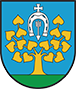 ul. Mickiewicza 29, 87-600 Lipnotel. (54) 288 62 00; fax (54) 287 20 48;e-mail: lipno@uglipno.pl;   www.uglipno.plLipno, dnia 20.11.2023 r.RGK.271.29.2023INFORMACJAo wyborze najkorzystniejszej oferty oraz o wynikach postępowania o udzielenie zamówienia publicznego prowadzonego w trybie podstawowymNa podstawie art. 253 ust. 1 i 2 ustawy z dnia 11 września 2019 r. - Prawo zamówień publicznych (Dz.U.2023.1605 t.j.), Zamawiający - Gmina Lipno, informuje o wynikach postępowania o udzielenie zamówienia publicznego prowadzonego w trybie podstawowym bez negocjacji pn. „Budowa ogólnodostępnej i niekomercyjnej infrastruktury rekreacyjnej w postaci dwóch placów zabaw w miejscowości Radomice i Maliszewo gm. Lipno”. Część II zamówienia: Budowa obiektu małej architektury - Plac zabaw przy Szkole Podstawowej w Maliszewie.Najkorzystniejsza oferta wybrana przez Zamawiającego:Pozostałe oferty Wykonawców, niepodlegające wykluczeniu lub odrzuceniu:Oferty Wykonawców podlegające wykluczeniu lub odrzuceniu: brakOferta Royal Play Łukasz Piotrowski, Kańkowo 72c, 07-320 Małkinia Górna spełnia wszystkie wymogi formalne zawarte w SWZ oraz w trakcie oceny ofert otrzymała największą ilość punktów zgodnie z założonymi kryteriami oceny.UzasadnienieZgodnie z art. 239 ust. 1 ustawy Pzp - zamawiający wybiera ofertę najkorzystniejszą na podstawie kryteriów oceny ofert określonych w dokumentacji zamówienia. Oferta wybranego Wykonawcy spełnia wszystkie wymogi zawarte w Specyfikacji Warunków Zamówienia, jest zgodna z ustawą Pzp oraz w trakcie oceny ofert spełniła wszystkie wymagania Zamawiającego i uzyskała łącznie największą liczbę punktów spośród ofert nie odrzuconych.Ponadto informujemy, że umowa w sprawie zamówienia publicznego zostanie zawarta w terminie określonym w art. 308 ust. 2 ustawy Pzp.Z-up. Wójta Gminy Lipnomgr Grzegorz Andrzej KoszczkaNrofertyNazwa i adres wykonawcyCenaDługość okresu udzielanej gwarancjiŁączna ilość uzyskanychpunktów8Royal Play Łukasz PiotrowskiKańkowo 72c07-320 Małkinia Górna60,0040,00100,00NrofertyNazwa i adres wykonawcyCenaDługość okresu udzielanej gwarancjiŁączna ilość uzyskanychpunktów1.Weran Sp. z o.o.ul. Nowodworska 12/ 9, 54-433 Wrocław59,9940,0099,992Happy s.c. R. Kołacki, Ł.Cyran, A.CzyranDys, ul. Ogrodowa 31, 21-003 Ciecierzyn49,1040,0089,103Grupa EPX Paweł Matera39-205 Pustków, 28842,6340,0082,634Grupa Magic Garden Sp. z o.o.88-100 Inowrocław, ul. Dworcowa 52-5440,8640,0080,865Simba Group Sp. z o.o., ul. Zimna 15, 20-204 Lublin50,0840,0090,086Argon Klaudiusz Półtorak,ul. Grunwaldzka 121/86, 37-700 Przemyśl58,8740,0098,877GOCiN Sp. z o. o.ul. Borki 10, 37-300 Leżajsk45,3240,0085,32